§ 1 Name The name of the organization is “Stipendiatorganisasjonene i Norge”, abbreviated SiN. The English translation of the name is “the Association of Doctoral Organizations in Norway”. The organization was founded in Oslo the 26th of January 2003.§ 2 Purpose Stipendiatorganisasjonene i Norge, SiN, is the umbrella organization for all doctoral organizations in Norway. The organization functions as a network promoting contact and sharing of experiences and best practices between its member organizations. In addition the organization expresses the joint opinion of its member organizations on political issues concerning education, research and other issues of relevance for the member organizations.SiN is an independent organization and is not affiliated with any political party or trade union. § 3 Membership § 3.1 Members Any local interest organization for doctoral candidates and post-doctors at Norwegian higher educational institutions with a doctoral program are eligible to apply for membership in SiN. § 3.1.1 Rights The members of SiN have the following rights:Send delegates to the general meeting according to § 4.1 and § 4.4.Nominate candidates to the SiN board.Propose changes to the statutes, annual report and annual financial report prior to the general meeting.Call for an extraordinary general meeting according to § 4.5.§ 3.1.2 Duties The members of SiN have the following duties:Pay the annual membership fee.Follow the rules stated in the SiN statutes.Inform the SiN board of their delegates’ names at least 1 (one) week prior to the general meeting. § 3.2 New members The SiN General Meeting decides by simple majority whether or not new members are accepted into the organization. If an organization is accepted as a member, the new member organization immediately gains all rights and duties as a full member of SiN, see § 3.1.1 and §3.1.2. § 3.2.1 Applying for membershipThe following criteria have to be met to be eligible to apply for a membership in SiN. The applicant organization mustbe connected to a higher educational institution in Norway offering a doctoral programhave an elected boardhave official statutes that are adopted by its membersIn order to be considered for membership a written application has to be sent at least 2 (two) weeks before the general meeting.§ 3.3 Withdrawal of membership A member organization can at any point withdraw from SiN. This has to be done by written notice to the board. If an organization withdraws the membership fee still has to be paid for the current year.The general meeting can under the following conditions exclude member organizations:Failure to pay the membership feeInactivity in the local organization for 3 consecutive yearsViolations of the SiN statutes§ 3.4 Membership fee All member organizations have to pay the annual membership fee.  A member organization can apply for the fee to be waived in special circumstances. An application for waiving the membership fee has to be sent at least 2 (two) weeks before the general meeting. The general meeting decides if the fee should be waived. The level of the membership fee is decided by the general meeting according to § 4.3.§ 4 The General MeetingThe General Meeting (GM) is the highest decision-making body in SiN. The GM is held annually and should as a general rule take place in the first quarter of every calendar year.The board issues the call for the GM to all member organizations at least 4 (four) weeks in advance. § 4.1 Delegates Each member organization can send 2 (two) delegates to the GM. However, there is no limit to the number of observers that each member organization can send. Changes in the number of delegates that can attend the GM has to be approved by a 2/3 majority vote.§ 4.2 Rights The GM has the following rights:Nominate delegates to board positions.To make a vote of no-confidence in the sitting board and elect a new one with a 2/3 majority vote.To approve changes to the statutes with a 2/3 majority vote according to § 6.To disband the organization with a 2/3 majority vote according to § 7. To get insight into the workings of the board.§ 4.3 Duties The GM has the following duties:Stipulate the number of board members and elect the board and minimum one deputy board member.Approve the annual report.Approve the annual financial report.Accept new members according to § 3.2. Express its views on principal issues concerning the member organizations and SiN in general.Decide the level of the annual membership fee.Dismiss the old board once a new one is elected. This comes into force when the GM is ended.§ 4.4 Elections and votesEach delegate, as regulated by § 4.1 has one vote. The member organizations choose their own delegates. If a member organization only sends one delegate this delegate obtains all the votes of the organization. All positions in the board are on election every year. The board positions are: President, Vice President, Treasurer and minimum 2 (two) general board members. In addition one deputy board member should be elected. Other than this the GM can stipulate the number of board members according to § 4.3.The GM elects two people to act as vote-counters for the duration of the GM. All voting is written and anonymous. Simple majority is required to win an election.§ 4.5 Extraordinary general meetingAn extraordinary GM can be held if: More than 50 (fifty) per cent of the member organizations request this. The members should then make a written appeal to the board for an extraordinary GM. Requested by the board according to § 5.2 and § 5.4.The board shall issue a call for an extraordinary GM to all member organizations at least 4 (four) weeks in advance. § 5 Board The board is elected by the GM to represent the members of SiN and sits for one year following the GM. The board should, as far as possible, consist of 1 (one) representative from each member organization and must, at the very least, include representatives from 3 (three) member organizations. Any individual that is member of a local member organization is eligible to run for a position in the board.The board consists of a president, a vice president, a treasurer and at least 2 (two) general board members. Any board member who completes or terminates his or her doctoral contract retains his or her position until the next GM. The board is responsible for the day-to-day activities of the organization. § 5.1 Decisions For the board to make a decision and vote on issues brought to their attention in a board meeting at least 50 (fifty) per cent of the board members have to be present. In case of equality of votes the president has two votes. As a general rule each board member has one vote. If a member organization is represented by more than one general board member only one of the board members gets a vote. § 5.2 Rights The board has the following rights: The board can organize its work freely unless otherwise specified in this document.The board can call an extraordinary general meeting if needed. The call should be made according to § 4.5.§ 5.3 Duties The board has the following duties:Hold at least 6 (six) board meetings per year.Prepare the annual report and the annual financial report for the GM. The report should be made available at least 2 (two) weeks before the GM.Issue the call for the GM. All member organizations are informed at least 4 (four) weeks before the GM.To keep member organizations informed about the activities of the board.Issue the call for an extraordinary GM if requested, see § 4.5 and § 5.2. The announcement should be made according to § 4.5.§ 5 – 4 – Withdrawal from the boardIf a board member resigns from his or her position before the next general meeting the deputy will assume the board member’s position. The board can, if necessary, appoint a new deputy in the period between general meetings.If multiple board members withdraw from the board with the result that there are less than 5 (five) members in the board or less than 3 (three) member organizations are represented, the board has to issue a call for an extraordinary GM according to § 5.2.§ 6 Statutes Proposed changes to the statutes have to be made available at least 2 (two) weeks before the GM. The changes are approved by a 2/3 majority vote by the GM according to § 4.2. § 7 Dissolution The organization can be dissolved in 2 (two) ways: If half of the member organizations makes a written motion to the board at least 2 (two) weeks before an ordinary GM.If half of the member organizations makes a written motion to the board of holding an extraordinary GM with the specific purpose of voting on dissolving the organization according to § 4.2. The extraordinary GM is called according to § 5.3. For the dissolution of SiN to be valid at least half the member organizations have to be represented at the GM and it needs a 2/3 majority vote. In case of dissolution the assets of SiN will be divided equally among the member organizations. 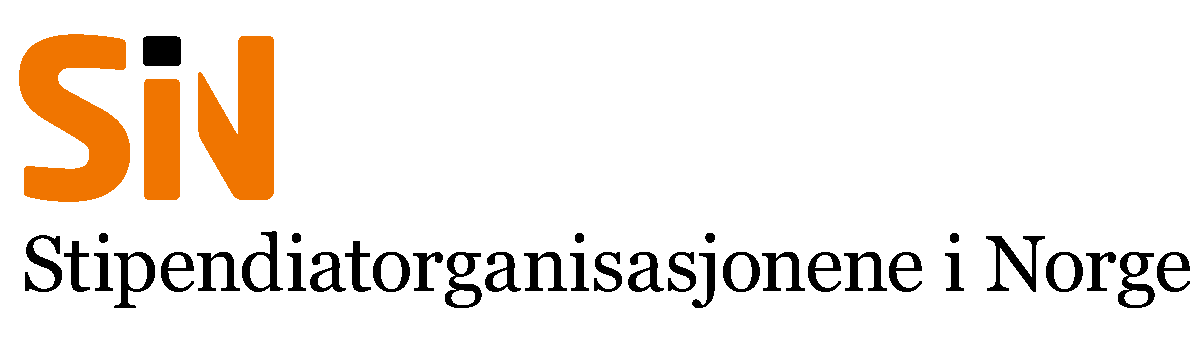 